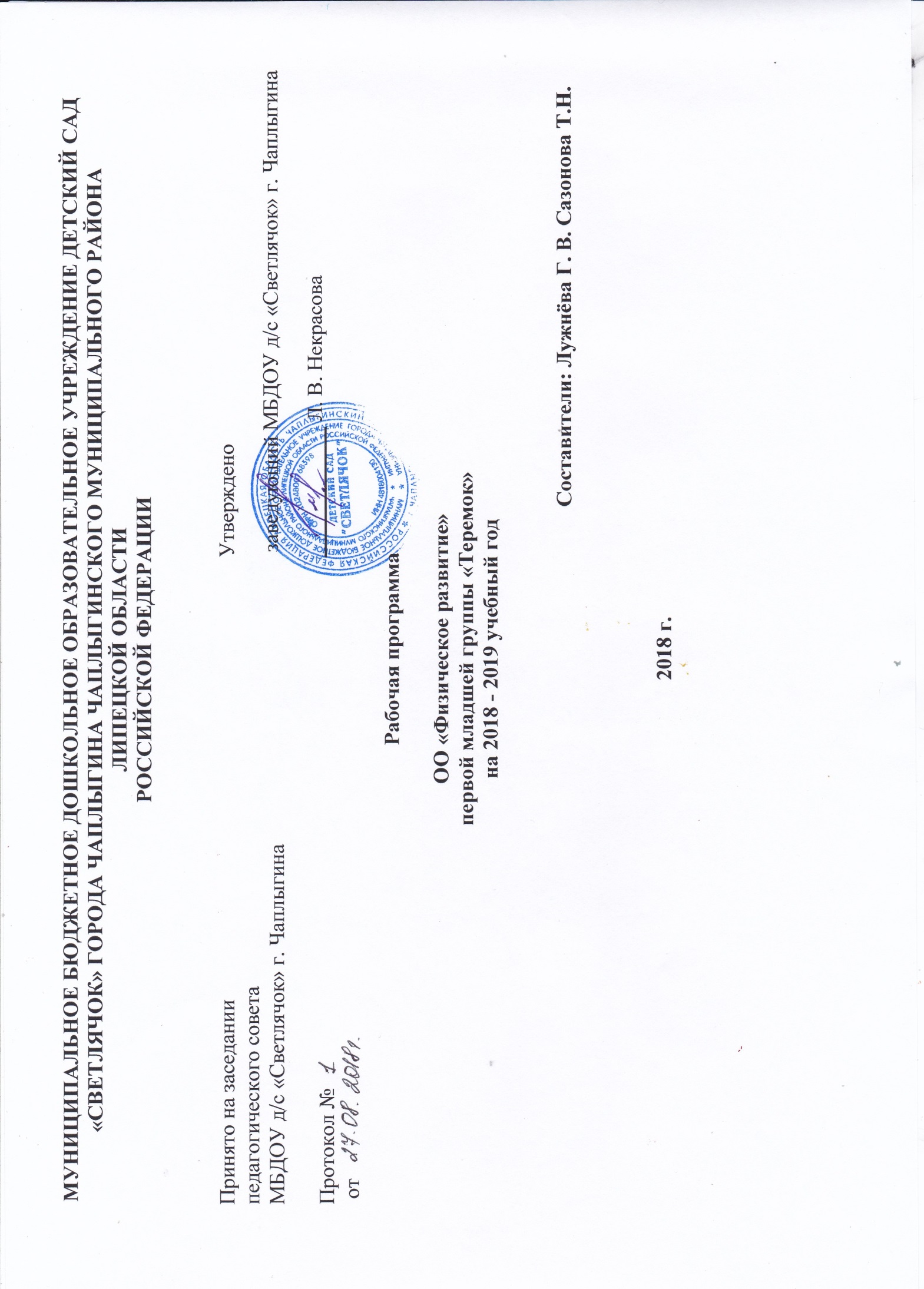 Содержание программы:1.Пояснительная запискаРабочая программа разработана в соответствии с основной образовательной программой дошкольного образования МБДОУ д/с «Светлячок» г. Чаплыгина, с учетом Федерального Государственного Образовательного Стандарта дошкольного образования (ФГОС ДО).Данная рабочая программа воспитателей 1 младшей группы разработана на основе следующих нормативных документов:Федеральный Закон «Об Образовании в РФ» от 29 декабря 2012 г. №273-ФЗ;Постановление от 15 мая 2013г. № 26 «Санитарно-эпидемиологические требования к устройству содержания и режима работы дошкольных образовательных организаций»;Приказ Министерства образования и науки РФ от 17 октября 2013 г. №1155 «Об утверждении Федерального Государственного Образовательного Стандарта дошкольного образования»;Приказ Министерства образования и науки РФ от 30 августа 2013 г. №1014 «Об утверждении порядка и осуществления образовательной деятельности по основным общеобразовательным программам дошкольного образования »;Основная образовательная программа МБДОУ д/с «Светлячок» г Чаплыгина.;Устав МБДОУ д/с «Светлячок» г. Чаплыгина;Положение о рабочей программе педагогов МБДОУ д/с «Светлячок» г Чаплыгина.2.Возрастные особенности детей от 2 до 3 лет     На      третьем      году      жизни      дети      становятся      самостоятельнее.      Продолжают развиваться      предметная      деятельность,      деловое      сотрудничество      ребёнка   и взрослого; совершенствуются восприятие, речь, начальные формы производного поведения,    игры,    наглядно-действенное    мышление,    в    конце    года   появляются    основы наглядно-образного мышления.     Развитие   предметной   деятельности   связано   с   усвоением   культурных   способовдействия       с      различными       предметами.       Совершенствуются       соотносящие       иорудийные действия.     Умение   выполнять   орудийные   действия   развивает   произвольность,   преобразуя натуральные      формы      активности      в      культурные      на      основе      предлагаемой взрослыми     модели,     которая     выступает     в     качестве     не     только     объекта     для подражания, но и образца, регулирующего собственную активность ребёнка.     В      ходе      совместной      с      взрослыми      предметной      деятельности      продолжает развиваться    понимание    речи.    Слово    отделяется    от    ситуации    и    приобретает самостоятельное   значение.   Дети   продолжают   осваивать   названия   окружающих предметов,    учатся    выполнять    словесные    просьбы    взрослых,    ориентируясь    в пределах ближайшего окружения.     Количество      понимаемых      слов      значительно      возрастает.   Совершенствуется регуляция    поведения    в    результате    обращения    взрослых    к    ребёнку,    который начинает понимать не только инструкцию, но и рассказ взрослых.     Интенсивно    развивается    активная    речь    детей.    К    трём    годам    они    осваивают основные        грамматические        структуры,        пытаются	строить сложные и сложноподчинённые      предложения,      в      разговоре      с      взрослыми      используют практически   все   части   речи.   Активный   словарь   достигает  примерно   1500-2500 слов.     К   концу   третьего   года   жизни   речь   становится   средством   общения   ребёнка   со сверстниками. В этом возрасте у детей формируются новые виды деятельности: игра, рисование, конструирование. В середине третьего года жизни широко используются действия с       предметами-заместителями.     Появление собственно изобразительной деятельности обусловлено тем, что ребёнок уже способен сформулировать намерение изобразить какой-либо предмет. Типичным является изображение человека в виде «голова-нога» -окружности и отходящих от неё линий.      На третьем году жизни совершенствуются зрительные и слуховые ориентировки, что позволяет детям безошибочно выполнять ряд заданий: осуществлять выбор из 2-3 предметов по форме, величине и цвету; различать мелодии; петь. Совершенствуется слуховое восприятие, прежде всего фонетический слух. К трём годам дети воспринимают все звуки родного языка, но произносят их с большими искажениями.Основной	формой	мышления	является	наглядно- действенное.	Еёособенность заключается в том, что возникающие в жизни ребёнка проблемные ситуации разрешаются путём реального действия с предметами.К концу третьего года жизни у детей появляются зачатки наглядно-образного мышления. Ребёнок в ходе предметно-игровой деятельности ставит перед собой цель, намечает план действий и т.п.Для	детей	этого	возраста	характерна	неосознанность	мотивов,импульсивность и зависимость чувств и желаний о ситуации. Дети легко заражаются эмоциональным состоянием сверстников. Однако в этот период начинает складываться и произвольность поведения. Она обусловлена развитием орудийных действий и речи. У детей появляются чувства гордости и стыда, начинают формироваться элементы самосознания, связанные с идентификацией с именем и полом. Ранний возраст завершается кризисом трёх лет. Ребёнок осознаёт себя как отдельного человека, отличного от взрослого. У него формируется образ Я. Кризис часто сопровождается рядом отрицательных проявлений: негативизмом, упрямством, нарушением общения с взрослыми и др. Кризис может продолжаться от нескольких месяцев до двух лет.3. Целевые ориентиры«3.2.3. При реализации Программы может проводиться оценка индивидуального развития детей. Такая оценка производится педагогическим работником в рамках педагогической диагностики (оценки индивидуального развития детей дошкольного возраста, связанной с оценкой эффективности педагогических действий и лежащей в основе их дальнейшего планирования). Результаты педагогической диагностики (мониторинга) могут использоваться исключительно для решения  образовательных задач.4.2. Целевые ориентиры дошкольного образования определяются независимо от форм реализации Программы, а также от ее характера, особенностей развития детей и Организации, реализующей Программу.4.3. Целевые ориентиры не подлежат непосредственной оценке, в том числе в виде педагогической диагностики (мониторинга), и не являются основанием для их формального сравнения с реальными достижениями детей. Они не являются основой объективной оценки соответствия, установленным требованиям образовательной деятельности и подготовки детей. Освоение Программы не сопровождается проведением промежуточных аттестаций и итоговой аттестации воспитанников».Выдержки из ФГОС ( Приказ Министерства образования и науки от 17 октября 2013 г.  № 1155)Целевые ориентиры образования в младенческом и раннем возрасте:ребенок интересуется окружающими предметами и активно действует с ними; эмоционально вовлечен в действия с игрушками и другими предметами, стремится проявлять настойчивость в достижении результата своих действий;использует специфические, культурно фиксированные предметные действия, знает назначение бытовых предметов (ложки, расчески, карандаша и пр.) и умеет пользоваться ими. Владеет простейшими навыками самообслуживания; стремится проявлять самостоятельность в бытовом и игровом поведении;владеет активной речью, включенной в общение; может обращаться с вопросами и просьбами, понимает речь взрослых; знает названия окружающих предметов и игрушек;стремится к общению со взрослыми и активно подражает им в движениях и действиях; появляются игры, в которых ребенок воспроизводит действия взрослого;проявляет интерес к сверстникам; наблюдает за их действиями и подражает им;проявляет интерес к стихам, песням и сказкам, рассматриванию картинки, стремится двигаться под музыку; эмоционально откликается на различные произведения культуры и искусства;у ребенка развита крупная моторика, он стремится осваивать различные виды движения (бег, лазанье, перешагивание и пр.).Целевые ориентиры на этапе завершения дошкольного образования:ребенок овладевает основными культурными способами деятельности, проявляет инициативу и самостоятельность в разных видах деятельности - игре, общении, познавательно-исследовательской деятельности, конструировании и др.; способен выбирать себе род занятий, участников по совместной деятельности;ребенок обладает установкой положительного отношения к миру, к разным видам труда, другим людям и самому себе, обладает чувством собственного достоинства; активно взаимодействует со сверстниками и взрослыми, участвует в совместных играх. Способен договариваться, учитывать интересы и чувства других, сопереживать неудачам и радоваться успехам других, адекватно проявляет свои чувства, в том числе чувство веры в себя, старается разрешать конфликты;ребенок обладает развитым воображением, которое реализуется в разных видах деятельности, и прежде всего в игре; ребенок владеет разными формами и видами игры, различает условную и реальную ситуации, умеет подчиняться разным правилам и социальным нормам;ребенок достаточно хорошо владеет устной речью, может выражать свои мысли и желания, может использовать речь для выражения своих мыслей, чувств и желаний, построения речевого высказывания в ситуации общения, может выделять звуки в словах, у ребенка складываются предпосылки грамотности;у ребенка развита крупная и мелкая моторика; он подвижен, вынослив, владеет основными движениями, может контролировать свои движения и управлять ими;ребенок способен к волевым усилиям, может следовать социальным нормам поведения и правилам в разных видах деятельности, во взаимоотношениях со взрослыми и сверстниками, может соблюдать правила безопасного поведения и личной гигиены;ребенок проявляет любознательность, задает вопросы взрослым и сверстникам, интересуется причинно-следственными связями, пытается самостоятельно придумывать объяснения явлениям природы и поступкам людей; склонен наблюдать, экспериментировать. Обладает начальными знаниями о себе, о природном и социальном мире, в котором он живет; знаком с произведениями детской литературы, обладает элементарными представлениями из области живой природы, естествознания, математики, истории и т.п.; ребенок способен к принятию собственных решений, опираясь на свои знания и умения в различных видах деятельности.4. Содержание образования ОО «Физическое развитие»«Физическое развитие включает приобретение опыта в следующих видах деятельности детей: двигательной, в том числе связанной с выполнением упражнений, направленных на развитие таких физических качеств, как координация и гибкость; способствующих правильному формированию опорно-двигательной системы организма, развитию равновесия, координации движения, крупной и мелкой моторики обеих рук, а также с правильным, не наносящем ущерба организму, выполнением основных движений (ходьба, бег, мягкие прыжки, повороты в обе стороны), формирование начальных представлений о некоторых видах спорта, овладение подвижными играми с правилами; становление      целенаправленности      и      саморегуляции      в      двигательной      сфере; становление ценностей здорового образа жизни, овладение его элементарными нормами и правилами (в питании, двигательном режиме, закаливании, при формировании полезных привычек и др.) ». (Приказ Минобрнауки России от 17.10.2013 N 1155 Об утверждении федерального государственного образовательного стандарта дошкольного образования, п. 2. 6)4.1. Объём образовательной нагрузки4.2. Физическая культураЗадачи:1. Обогащать детский двигательный опыт, способствовать освоению основных движений, развитию интереса к подвижным играм и согласованным двигательным действиям.2. Обеспечивать смену деятельности детей с учетом степени ее эмоциональной насыщенности, особенностей двигательной и интеллектуальной активности детей.3. Создать все условия для успешной адаптации каждого ребенка к условиямдетского сада.4. Укреплять здоровье детей, реализовывать систему закаливания.5. Продолжать формирование умения ходить и бегать, не наталкиваясь друг на друга, с согласованными, свободными движениями рук и ног, действовать сообща, придерживаясь определенного направления передвижения с опорой на зрительные ориентиры.Содержание образовательной областиУзнавание детьми разных способов ходьбы, прыжков, ползания и лазания,катания, бросания и ловли, построений, исходные положения в общеразвивающих упражнениях. Освоение простейших общих для всех правил в подвижных играх.Узнавание о возможности передачи в движениях действий знакомых им зверей, домашних животных, птиц, рыб, насекомых, сказочных персонажей.На 3-м году жизни происходит освоение разнообразных физическихупражнений, общеразвивающих упражнений, основных движений, подвижных игр и их правил.По мере накопления двигательного опыта у малышей идет формирование новых двигательных умений: строиться парами, друг за другом; сохранять заданное направление при выполнении упражнений; активно включаться в выполнение упражнений; ходить, не сталкиваясь и не мешая друг другу; сохранять равновесие наограниченной площади опоры; бегать, не мешая друг другу, не наталкиваясь друг на друга; подпрыгивать на месте, продвигаясь вперед; перепрыгивать через предметы, лежащие на полу, мягко приземляться; бросать мяч воспитателю и ловить брошенный им мяч; подтягиваться на скамейке, лежа на груди; ползать на четвереньках, перелезать через предметы; действовать по указанию воспитателя, активно включаться в подвижные игры.Участие в многообразных играх и игровых упражнениях, которые направлены на развитие наиболее значимых в этом возрасте скоростно-силовых качеств и быстроты (особенно быстроты реакции), а также на развитие силы, координации движений.Упражнения в беге содействуют развитию общей выносливости. Достижения детей (планируемые результаты)Ребенок интересуется разнообразными физическими упражнениями,действиями с физкультурными пособиями (погремушками, ленточками, кубиками, мячами и др.).При выполнении упражнений демонстрирует достаточную координацию движений, быстро реагирует на сигналы.С большим желанием вступает в общение с воспитателем и другими детьми при выполнении игровых физических упражнений и в подвижных играх, проявляет инициативность.Стремится к самостоятельности в двигательной деятельности, избирателен по отношению к некоторым двигательным действиям.Переносит освоенные простые новые движения в самостоятельнуюдвигательную деятельность.Перспективно-тематическое планированиеВид деятельности: физическая  культура4.2.1.  Физкультурно-оздоровительная работаПодвижные игрыОздоровительная гимнастикаДыхательная гимнастика Физкультурные досугиУтренняя гимнастика Гимнастика пробуждения5. Предметно – развивающая средаВ соответствии с комплексно-тематическим принципом планирования образовательного процесса в группе созданы следующие центры развития детей:Центр двигательной активностиЦентр сюжетно-ролевой игрыЦентр развивающих игрЦентр дидактических игрЦентр театрализованной деятельностиЦентр познавательно-исследовательской деятельностиЦентр книгиЦентр художественного творчестваЦентр трудовой деятельностиЦентр безопасности дорожного движенияЦентр музыкальной деятельностиЦентр информационныйЦентр краеведение6. Расписание ОД7. Годовое комплексно тематическое планирование(1 младшая группа)8. Список методической литературы.1.  «Зрительная гимнастика для детей 2-7 лет», автор-сост. Е.А. Чевычелова, .- Волгоград : Учитель, 2013.- 123с.2. Карточное планирование в ДОО совместная образовательная деятельность. «Физическое развитие детей 2-3 лет»     Планирование двигательной деятельности на год». ООО «Издательство «Учитель».3. Планирование работы по освоению образовательной области с детьми 2-4 лет по программе «Детство»/авт.-сост. И.М. Сучкова, Е. А. Мартынова.- Волгоград  Учитель, 2016.-199с. 4. Рабочая программа воспитателя: ежедневное планирование по программе «Детство». Первая младшая группа/ авт. Сост. И.А. Рындина, О.Н. Небыкова.- Волгоград: Учитель, 2016.- 319 с.СодержаниеСтр.1.Пояснительная запискас.32.Возрастные особенности детей 2-3 летс.43.Целевые ориентирыс.64.Содержание образования ОО «Физическое развитие»с.84.1.Объём образовательной нагрузкис.84.2.Физическая культурас.84.2.1.Физкультурно-оздоровительная работас.185.Развивающая предметно-пространственная средас.306.Расписание ОДс.317.Годовое комплексно-тематическое планированиес.328.Список методической литературыс.34Виды деятельностиКоличество в неделюКоличество в месяцКоличество в годФизическая культура2872МесяцНеделя Тема ОД, источник литературыЦели и задачи ОДСентябрь1 Занятие №1-№2И. М Сучкова,  Е.А.Мартынова Физическое развитие. Планирование работы по освоению образовательной области детьми 2-4 лет по программе» Детство» стр7.Учить начинать ходьбу по сигналу; развивать чувство равновесия - умение ходить по ограниченной поверхности(между дух линий)Сентябрь2Занятие №3-№4Стр. 9Учить ходить и бегать, меняя направление по определённому сигналу;  развивать умение ползатьСентябрь3Занятие №5-№6Стр.12Учить соблюдать указанное направление во время ходьбы и бега; приучать бегать в разных направлениях, не мешая друг другу; развивать внимание;Сентябрь4Занятие №7-№8Стр.15Учить ходить по ограниченной поверхности, подлезать под верёвку и бросать предмет на дальность правой и левой рукой; Развивать умение бегать в определённом направлении.Октябрь1Занятие №9Стр. 19Учить лазать по гимнастической стенке; развивать чувство равновесия; упражнять в совершенствовании бега в определённом направлении,  умения реагировать на сигнал.Октябрь1Занятие №10Стр. 20Учить ходить по ограниченной поверхности, ползать и катать мяч; упражнять в ходьбе с сохранением равновесия; помогать преодолевать робость; способствовать развитию умения действовать по сигналу.Октябрь2Занятие №11Стр. 23Ознакомить с выполнением прыжка вперёд на двух ногах; учить бросать предмет в горизонтальную цель; совершенствовать умение реагировать на сигнал.Октябрь2Занятие №12Стр. 24Учить ходить по гимнастической скамейке, бросанию предмета из-за головы двумя руками; упражнять в ползании на четвереньках; развивать чувство равновесия; совершенствовать умение передвигаться в определённом направленииОктябрь3Занятие №13Стр. 26Учить прыгать в длину с места; закреплять метание предмета на дальность из-за головы; способствовать развитию чувства равновесия.Октябрь3Занятие №14Стр. 27Учить ходить парами в определённом направлении, бросать мяч на дальность  от груди; упражнять в катании мяча; приучать внимательно, слушать воспитателя и ждать сигнала для начала движения.Октябрь4Занятие №15Стр. 30Учить ходьбе по наклонной доске; упражнять в метании предмета на дальность от груди;    приучать согласовывать свои движения с движениями других детей, действовать по сигналу.Октябрь4Занятие №16Стр. 27Учить бросать и ловить мяч; упражнять в ходьбе по наклонной доске; развивать чувство равновесия, глазомер; воспитывать выдержку.Ноябрь1Занятие №17Стр. 33Упражнять в прыжках в длину с места, бросании мешочков на дальность правой и левой рукой, в переступании через препятствия; закреплять умение реагировать на сигнал.Ноябрь1Занятие №18Стр. 35Учить ходьбе по кругу взявшись за руки, ходьбе на носочках, соблюдая определённое направление; упражнять в ползании на четвереньках, переступании через препятствия, в катании мяча.Ноябрь2Занятие №19Стр. 38Учить ходить в разных направлениях не наталкиваясь друг на друга; упражнять в ходьбе по наклонной доске, бросании мяча на дальность правой  и левой рукой; воспитывать умение сдерживать себя.Ноябрь2Занятие №20Стр. 39Развивать умение организованно перемещаться в заданном направлении; учить подлезать под рейку; совершенствовать прыжок в длину с места на двух ногах; упражнять в ползании; развивать ловкость и координацию движений.Ноябрь3Занятие №21Стр.41Учить бросать предмет в горизонтальную цель, прыгать в длину с места; закреплять умение ходить по кругу взявшись за руки.Ноябрь3Занятие №22Стр. 42Упражнять в ходьбе по гимнастической скамейке, катании мяча под дугу; закреплять умение не терять равновесия во время ходьбы по гимнастической скамейке.Ноябрь4Занятие №23Стр. 44Учить прыгать в длину; упражнять в ходьбе по наклонной доске вверх и вниз; развивать ловкость и глазомер,  и чувство равновесия.Ноябрь4Занятие №24Стр. 45Упражнять в прыжках в длину с места на двух ногах, в ползании; воспитывать умение слышать сигналы и реагировать на них.Декабрь1Занятие №25Стр. 47Учить бросать предмет на дальность правой и левой рукой, ползать на четвереньках по гимнастической скамейке; развивать внимание и координацию  движений.Декабрь1Занятие №26Стр. 48Упражнять в ходьбе по наклонной доске вверх и вниз; учить бросать и ловить мяч, быть внимательными, стараться выполнять упражнения вместе с другими детьми.Декабрь2Занятие №27Стр. 50Учить бросать предмет на дальность; совершенствовать ходьбу по гимнастической скамейке; упражнять в ходьбе друг за другом со сменой направления; развивать чувство равновесия и умение ориентироваться в пространстве.Декабрь2Занятие №28Стр. 51Учить лазить по гимнастической стенке; закреплять умение ходить по гимнастической скамейке; совершенствовать прыжок в длину с места.Декабрь3Занятие №29Стр. 53Закреплять умение ходить в колонне по одному; упражнять в бросании предмета в горизонтальную цель, учить во время броска соблюдать указанное направление; совершенствовать прыжки в длину с места.Декабрь3Занятие №30Стр. 54Закреплять умение ползать и подлезать под верёвку; совершенствовать навык бросания предмета из-за головы(учить выполнять действия только по сигналу); учить согласовывать свои движения с движениями товарищейДекабрь4Занятие №31Стр. 56Учить прыгать в длину с места; упражнять в ходьбе по наклонной доске; развивать глазомер, ловкость и координацию движенийДекабрь4Занятие №32Стр. 57Закреплять умение ползать по гимнастической скамейке, бросать предмет на дальность обеими руками4 учить быстро реагировать на сигнал             Январь2Занятие №33Стр. 60Учить катать мяч с соблюдением направления, дружно играть; упражнять в лазанье по гимнастической стенке             Январь2Занятие №34Стр. 61Закреплять умение бросать предмет в горизонтальную цель; учить ползать по гимнастической скамейке; развивать чувство равновесия координацию движений; приучать выполнять задание самостоятельно.             Январь3Занятие №35Стр. 63Учить ходить и бегать в колонне по одному; совершенствовать прыжок в длину с места; упражнять в метании предмета в горизонтальную цель обеими руками; развивать глазомер.             Январь3Занятие №36Стр. 65Упражнять  в прыжках в длину с места, ползании на четвереньках и подлезании под рейку; закреплять умение ходить по гимнастической скамейке; способствовать развитию чувства равновесия и ориентировки в пространстве.             Январь4Занятие №37Стр. 67Упражнять в метании предмета на дальность обеими руками; учить ходить по наклонной доске; следить, чтобы дети были внимательными, дружно играли.             Январь4Занятие №38Стр. 68Упражнять в бросании предмета в горизонтальную цель; учить прыгать в длину с места; способствовать развитию глазомера, координации движений, умению ориентироваться в пространстве.       Февраль1Занятие №39Стр. 70Учить прыгать с высоты; упражнять в ходьбе по гимнастической  скамейке, в ползании и подлезании; способствовать развитию чувства равновесия, ориентировки в пространстве.       Февраль1Занятие №40Стр. 72Учить катать мяч друг к другу, действовать в коллективе; совершенствовать бросание предмета на дальность из-за головы; закреплять умение быстро реагировать на сигнал.       Февраль2Занятие №41Стр. 74Учить катать мяч в цель, совершенствовать бросание мяча на дальность из-за головы; учить согласовывать движения с движениями товарищей.       Февраль2Занятие №42Стр. 75Упражнять в ползании и подлезании под рейку, прыжках в длину с места;  учить быть дружными, помогать друг другу       Февраль3Занятие №43Стр. 77Упражнять в ходьбе по наклонной доске, бросании в цель, прыжках в длину с места; способствовать развитию глазомера, координации движений.       Февраль3Занятие №44Стр. 78 Учить ходить по гимнастической скамейке, бросать и ловить мяч; способствовать воспитанию сдержанности, ловкости развитию умения дружно играть.       Февраль4Занятие №45Стр. 80Упражнять в ползании по гимнастической скамейке; учить подпрыгивать; способствовать развитию координации движений4 продолжать развивать умения быстро реагировать на сигнал.       Февраль4Занятие №46Стр. 81Упражнять в катании мяча, ползании на четвереньках; способствовать развитию глазомера и координации движений; учить помогать друг другуМарт1Занятие №47Стр. 83Учить ползать по гимнастической скамейке и спрыгивать с неё; упражнять в катании мяча в цель; способствовать воспитанию выдержки, смелости, развитию чувства равновесия и  глазомера.Март1Занятие №48Стр. 84Упражнять в ходьбе по гимнастической скамейке и прыжках в длину с места на двух ногах; развивать умение быстро реагировать на сигнал; способствовать развитию чувства равновесия и координации движений.Март2Занятие №49Стр. 86Учить метанию мяча на дальность двумя руками из-за головы и катанию мяча в воротца4 приучать сохранять направление при метании и катании мячей.Март2Занятие №50Стр. 87Упражнять в ходьбе по гимнастической скамейке, учить спрыгивать с неё; учить ходить парами; закреплять умение бросать предмет на дальность из-за головы; способствовать преодолению робости, развитию чувства равновесия.Март3Занятие №51Стр. 89 Учить ходить по наклонной доске, метать мяч на дальность обеими руками, дружно играть; способствовать развитию ловкости, преодолению робости.Март3Занятие №52Стр.90 Упражнять в ходьбе по гимнастической скамейке, ползании на четвереньках и подлезании под верёвку; учить образовывать круг, берясь за руки; способствовать развитию чувства равновесия и координации движений.Март4Занятие №53Стр.92Упражнять в метании мяча на дальность одной рукой; закрепить умение прыгать в длину с места ; развивать координацию движений; воспитывать внимание и умение сдерживать себя.Март4Занятие №54Стр.93 Учить бросать и ловить мяч, дружно играть, помогать друг другу ;упражнять в ходьбе по наклонной доске и ползании на четвереньках.Апрель1Занятие №55Стр.95Упражнять в прыжках в длину с места; закрепить умение ползать по гимнастической скамейке; учить быстро реагировать на сигнал.Апрель1Занятие №56Стр.96Учить прыгать с высоты; упражнять в метании в горизонтальную цель; закрепить умение ходить на четвереньках; способствовать развитию координации движений, умению сохранять определённое направление при броске;Апрель2Занятие №57Стр.99Закреплять умение ходить по гимнастической скамейке и прыгать с неё; учить бросать и ловить мяч; способствовать развитию чувства равновесия и координации движений.Апрель2Занятие №58Стр.100Закреплять умение прыгать в длину с места, бросать предмет в горизонтальную цель, соизмеряя силу броска с расстоянием до цели; продолжать учить ползать и подлезать под дугу, реагировать на сигнал воспитателя.Апрель3Занятие №59Стр.102 Закреплять умение бросать предмет на дальность из-за головы, катать мяч друг другу; способствовать развитию глазомера, координации движений и ловкости; учить дружно играть и быстро реагировать на сигналАпрель3Занятие №60Стр.103Учить бросать мяч вперёд и вверх4 совершенствовать ходьбу по наклонной доске; способствовать развитию чувства равновесия, ловкости и смелости.Апрель4Занятие №61Стр.105Учить бросать предметна дальность одной рукой и прыгать в длину с места; способствовать развитию смелости, ловкости, умению по сигналу прекращать движение.Апрель4Занятие №62Стр.106Закреплять умение ходить по гимнастической скамейке; упражнять в прыжках с высоты; учить бросать и ловить мяч, действовать по сигналу воспитателя          Май    1Занятие №63Стр.108Учить ползать по гимнастической скамейке и метать мяч на дальность от груди; способствовать развитию чувства равновесия и координации движений           Май    1Занятие №64Стр.109Закреплять умение бросать предмет в горизонтальную цель и ходить по наклонной доске; способствовать развитию чувства равновесия; обучать ориентировке в пространстве.          Май    2Занятие №65Стр.111Закреплять умение ходить по наклонной доске; совершенствовать прыжок в длину с места и метании предмета на дальность из-за головы; способствовать воспитанию смелости, ловкости и самостоятельности.          Май    Занятие №66Стр.112Учить бросать предмет на дальность одной рукой; продолжать учить ползанию и подлезанию под дугу; способствовать развитию ловкости. Ориентировки в пространстве; развивать умение быстро реагировать на сигнал.          Май    3Занятие №67Стр.114Упражнять в метании предмета на дальность одной рукой; совершенствовать ходьбу по гимнастической скамейке; воспитывать ловкость; развивать чувство равновесия и глазомер.          Май    3Занятие №68Стр.115Учить прыжкам в длину с места, ориентировке в пространстве; упражнять у умениях бросать на дальность из-за головы и катать мяч; способствовать развитию координации движений.          Май    4Занятие №69Стр.118Учить бросать мяч; упражнять в ходьбе по гимнастической скамейке, прыжках с высоты; развивать чувство равновесия и координацию движений; воспитывать смелость           Май    4Занятие №70Стр.118Закреплять умение катать мяч; упражнять в ползании по гимнастической скамейке; развивать чувство равновесия.Месяц Неделя Неделя Название Источник методической литературыСентябрь1«Прокати мяч по дорожке», « Пляшут малыши» ,«Наседка и цыплята», «Бегите ко мне», «Идите ко мне», «Пойдём гулять»«Прокати мяч по дорожке», « Пляшут малыши» ,«Наседка и цыплята», «Бегите ко мне», «Идите ко мне», «Пойдём гулять»Планирование работы по освоению образовательной области детьми 2-4 лет по программе «Детство» И.М.Сучкова, Е.А. Мартынова стр.7-8Сентябрь2«Зайка беленький», «Всё дальше и выше	»«Кошечка крадётся», «Покати мяч ко мне», «Пузырь», «Воробышки и автомобиль»«Зайка беленький», «Всё дальше и выше	»«Кошечка крадётся», «Покати мяч ко мне», «Пузырь», «Воробышки и автомобиль»С. 9-11Сентябрь3« По ровненькой дорожке», «Кто попадёт?», «Солнечные зайчики», «Поезд», «Доползи до погремушки», «Пружины»	« По ровненькой дорожке», «Кто попадёт?», «Солнечные зайчики», «Поезд», «Доползи до погремушки», «Пружины»	С. 13-14Сентябрь4«Мы топаем», «Солнышко и дождик», «Позвони в колокольчик», «Кот и мыши», «Качели», «Соберём урожай»«Мы топаем», «Солнышко и дождик», «Позвони в колокольчик», «Кот и мыши», «Качели», «Соберём урожай»С. 16-18Октябрь1«Все захлопали в ладоши», «Кукла делает зарядку», «Пойдём на прогулку», «Волшебная палочка»«Все захлопали в ладоши», «Кукла делает зарядку», «Пойдём на прогулку», «Волшебная палочка»С.19-21Октябрь2«Беги на носочках», «Птички в гнёздышках», «Птички в гнёздышках», «Где звенит», «Догони мяч», «Карусель»«Беги на носочках», «Птички в гнёздышках», «Птички в гнёздышках», «Где звенит», «Догони мяч», «Карусель»С.23-25Октябрь3«Подпрыгни до ладошки»,  «Воробышки и автомобиль», «Собачка», «Прыгни через палочку», «Погремушки шумелки», «Передай колокольчик»«Подпрыгни до ладошки»,  «Воробышки и автомобиль», «Собачка», «Прыгни через палочку», «Погремушки шумелки», «Передай колокольчик»С.26-28Октябрь4«Догонялки», «Попрыгай на носочках», «Через речку», «Птичка», «Капельки», «К мишке в гости»«Догонялки», «Попрыгай на носочках», «Через речку», «Птичка», «Капельки», «К мишке в гости»С.30-32Ноябрь1«Цапли и воробышки», «Поезд», «Лови меня», «Мы ногами топ-топ-топ», «Воздушный шар»«Цапли и воробышки», «Поезд», «Лови меня», «Мы ногами топ-топ-топ», «Воздушный шар»С.34-36Ноябрь2«Мяч», «Собираем шарики», «Мы в кружочек встали», «Птички в гнёздышках»«Мяч», «Собираем шарики», «Мы в кружочек встали», «Птички в гнёздышках»С.38-40Ноябрь3«Пчёлка», «Идём по кругу», «Прокати мяч», «Покружимся», «Догонялки», «Позови»«Пчёлка», «Идём по кругу», «Прокати мяч», «Покружимся», «Догонялки», «Позови»С. 41-43Ноябрь4«Лови меня», «Ножки и ладошки», «Собери колечки», «Разноцветные кубики», «Поезд»«Лови меня», «Ножки и ладошки», «Собери колечки», «Разноцветные кубики», «Поезд»С.44-45Декабрь 1«Весёлые дорожки», «Собачка», «Нам весело», «Курица и цыплятки», «Бегите ко мне», «Соберём шарики в корзинку»«Весёлые дорожки», «Собачка», «Нам весело», «Курица и цыплятки», «Бегите ко мне», «Соберём шарики в корзинку»С.47-48Декабрь 2«Топ-топ-топ», «Идём по мостику», «Игра в лошадки», «Берегись, заморожу», «Бегом по дорожке», «Сними ленточку»«Топ-топ-топ», «Идём по мостику», «Игра в лошадки», «Берегись, заморожу», «Бегом по дорожке», «Сними ленточку»С.50-52Декабрь 3«А ты так можешь?», Какой мяч больше», «Лошадка», «Пройди по ребристой дорожке», «Игра с бубном», «Бери мяч»«А ты так можешь?», Какой мяч больше», «Лошадка», «Пройди по ребристой дорожке», «Игра с бубном», «Бери мяч»С.53-55Декабрь 4«Мы топаем», «Не задень», «Прокати шарик с горки», «Фокус-покус», «Поймай зайчика», «Большая и маленькая матрёшки»«Мы топаем», «Не задень», «Прокати шарик с горки», «Фокус-покус», «Поймай зайчика», «Большая и маленькая матрёшки»С.56-58Январь 2«Беги на носочках», «Затейники», «Раз, два, три- лови», « Снежная карусель», «Не наступи», «На реке камыши»«Беги на носочках», «Затейники», «Раз, два, три- лови», « Снежная карусель», «Не наступи», «На реке камыши»С.60-62Январь 3«Идите с нами играть»,  «Брось и догони», «Догони-догоню», «Поезд», «Передай игрушку», «День-ночь»«Идите с нами играть»,  «Брось и догони», «Догони-догоню», «Поезд», «Передай игрушку», «День-ночь»С. 64-65Январь 4«Гуси», «Вороны»,  «Доползи до погремушки», «Ленточки»«Гуси», «Вороны»,  «Доползи до погремушки», «Ленточки»С.67-69Февраль1«Лошадка», «Весёлые зайчата», «Парами на прогулку», «Поедем на машине», «Шли, шли и нашли», «Ленточки»«Лошадка», «Весёлые зайчата», «Парами на прогулку», «Поедем на машине», «Шли, шли и нашли», «Ленточки»С.70-73Февраль2«Снежинки и ветер», «Цапли и воробышки», « Машины», «Собери игрушку», «Поиграй в снежки», «Кто-кто в домике живёт»«Снежинки и ветер», «Цапли и воробышки», « Машины», «Собери игрушку», «Поиграй в снежки», «Кто-кто в домике живёт»С.74-76Февраль3«Мы в кружочек встали», «Кто у нас хороший», «Коза», «Движения животных», «Проснись»«Мы в кружочек встали», «Кто у нас хороший», «Коза», «Движения животных», «Проснись»С.77-79Февраль4«Я маленькая детка», « Мои ножки», «Давай, давай.. и стоп», «Пилот и полёт»«Я маленькая детка», « Мои ножки», «Давай, давай.. и стоп», «Пилот и полёт»С.80-82Март1«Подпрыгни до ладошки», « Ножки и ладошки», «Подними предмет», «Сколько шагов», «Приседалки», «Плюшевый мишка всё знает про мальчишку»«Подпрыгни до ладошки», « Ножки и ладошки», «Подними предмет», «Сколько шагов», «Приседалки», «Плюшевый мишка всё знает про мальчишку»С. 83-85Март2«Звоночек», «Танец с медвежонком», «Зайчик вырос ловким», «Розы цветут всё лето»«Звоночек», «Танец с медвежонком», «Зайчик вырос ловким», «Розы цветут всё лето»С.86-88Март3«Лови мяч», «Дождик поливает зелёную травку»,  «Интересное мытьё»«Лови мяч», «Дождик поливает зелёную травку»,  «Интересное мытьё»С.89-90Март4«Какой мяч больше», «Игра с бубном», «Попади в круг», « Я и ты», «Что умеют мои руки», «Двигаемся по- новому»«Какой мяч больше», «Игра с бубном», «Попади в круг», « Я и ты», «Что умеют мои руки», «Двигаемся по- новому»С.93-94Апрель1«Мы топаем», « Кошечка крадётся», «Кто у нас хороший», «Возьми флажок», «Солнышко и дождик», «Волшебная ленточка»«Мы топаем», « Кошечка крадётся», «Кто у нас хороший», «Возьми флажок», «Солнышко и дождик», «Волшебная ленточка»С.95-97Апрель2«Прятки», «Перейдём ручеёк по мостику», «Жуки»,  «Катаем мячик», «Переправа через группу», «Стойте и идите»«Прятки», «Перейдём ручеёк по мостику», «Жуки»,  «Катаем мячик», «Переправа через группу», «Стойте и идите»С.98-101Апрель3«Поймай - прокати», «Самолёты», «Мне это неважно», «Паяцы»«Поймай - прокати», «Самолёты», «Мне это неважно», «Паяцы»С. 102-104Апрель4«Прибежали в уголок», «Подпрыгни до ладошки», «Идём по мостику»,  «Кто что делает?», «Ласточки», «Пёс-Барбос»«Прибежали в уголок», «Подпрыгни до ладошки», «Идём по мостику»,  «Кто что делает?», «Ласточки», «Пёс-Барбос»С.105-107Май 1«Лошадка», «Догонялки», «Попрыгай на носочках», «Пройди по ребристой дорожке», «Весёлые зайчата», «Бегите ко мне», «Ветер-ветерок», «Перейди ручей»«Лошадка», «Догонялки», «Попрыгай на носочках», «Пройди по ребристой дорожке», «Весёлые зайчата», «Бегите ко мне», «Ветер-ветерок», «Перейди ручей»С.108-110Май 2«Покати мяч ко мне», «Цапли и воробышки», «Мячи в корзине», «Посчитай –ка», «Зёрнышки», «Серый кот»«Покати мяч ко мне», «Цапли и воробышки», «Мячи в корзине», «Посчитай –ка», «Зёрнышки», «Серый кот»С.111-113Май 3«Покатаемся на лошадке», «Спрячу куклу Машу», «Мы в кружочек встали», «Поймай бабочку», «Ловись рыбка», «Бегите ко мне»«Покатаемся на лошадке», «Спрячу куклу Машу», «Мы в кружочек встали», «Поймай бабочку», «Ловись рыбка», «Бегите ко мне»С113-116Май 4«Идите с нами играть», « Спрыгни в воду», «Бегом к дереву», «Хлопки под считалки»«Идите с нами играть», « Спрыгни в воду», «Бегом к дереву», «Хлопки под считалки»С.117-119МесяцЗрительнаягимнастикаПальчиковая гимнастикаДвигательнаягимнастикаИсточник литературыМесяцНазвание Название Название Источник литературыСентябрь«Огуречик»«Огород»«Обед»«Зрительная гимнастика для детей 2-7 лет» Е. А. Чевычелова, с.7,Октябрь«Котик»«Лошадка»«Петушок»С.8Ноябрь«Зоопарк»«Зайка»«Мишка»С.9Декабрь«Мяч»«Лисята»«Ванька-Встанька»С.10Январь«Одежда»«Варежки»«Платья»С.11Февраль«Чайник»«Тарелка»«Каша»С.12Март«Петух»«Курица»«Утки»С.13Апрель«Светофор»«Автобус»«Поливальная машина»С.14Май«Одуванчик»«Цветы»«Маша»С.15Месяц Название Источник методической литературыСентябрь «Часики», «Дудочка», «Петушок»Карточное планирование двигательной деятельности в ДОО  для детей от 2-3лет «Физическое развитие детей 2-3 лет. Планирование двигательной деятельности на год». ООО «Издательство «Учитель»Октябрь «Рычание медвежат», «Насосик»», «Часики»Ноябрь«Дудочка», «Петушок», «Аист»Декабрь«Каша кипит», «Паровозик», «Весёлый мячик», «Гуси»,Январь «Дровосек», «Мельница», «Лягушонок»Февраль«В лесу», «Приветствие волчат», «Отдыхаем на солнышке Ловкие обезьянки»Март«Греем руки», «Раздуваем костёр», «Часики идут»Апрель«Трубач играет на трубе», «Звонкий петушок», «Весёлый паровозик в пути»Май«Крылья», «Поднимемся на носочки», «Покачивание», «Поворот»Месяц Тема  Источник литературыСентябрь«Весело играем»           Карточное планирование двигательной деятельности в ДОО  для детей от 2-3лет «Физическое развитие детей 2-3 лет. Планирование двигательной деятельности на год». ООО «Издательство «Учитель»Октябрь«Ребята и зверята»Ноябрь«Ёжик Чих-пых»Декабрь«В гости мы пойдём»Январь«Вот зима пришла»Февраль«Весна красна»Март«Угощение для бабушки»Апрель«Солнечные зайчики»Май, июнь«1 июня- день защиты детей»День здоровья«Мама, папа, я – спортивная семья»    Месяц Неделя Тема комплексаИсточник методической литературыСентябрь 1-ая, 2-ая неделиКомплекс  «Клубочки»Рабочая программа воспитателя: ежедневное планирование по программе «Детство». Первая младшая группа/ авт. Сост. И.А. Рындина, О.Н. Небыкова.- Волгоград: Учитель, 2016.- 319 с.С. 300Сентябрь 3-я, 4-ая недели«Упражнения с флажками»С. 301Октябрь 1-ая, 2-ая недели«Мы лётчики»С.302Октябрь 3-я, 4-ая недели«Солнышко»С.304Ноябрь 1-ая, 2-ая недели«Птичья стая»С.304Ноябрь 3-я, 4-ая недели«Гимнастика»С.306Декабрь 1-ая, 2-ая недели«Зима»С.306Декабрь 3-я, 4-ая недели«Здоровье в порядке»С.307Январь 2-ая неделя«Новый год»С.309Январь 3-я, 4-ая недели«Части лица»С. 309Февраль 1-ая, 2-ая недели«Два брата»С.310Февраль 3-я, 4-ая недели«Жук»С.311Март 1-ая, 2-ая недели«Шалтай –Болтай»С.312Март 3-я, 4-ая недели«Весёлые жуки»С.312Апрель 1-ая, 2-ая неделиКомплекс № 1Карточное планирование двигательной деятельности в ДОО  для детей от 2-3лет «Физическое развитие детей 2-3 лет. Планирование двигательной деятельности на год». ООО «Издательство «Учитель»3-я, 4-ая неделиКомплекс №2Карточное планирование двигательной деятельности в ДОО  для детей от 2-3лет «Физическое развитие детей 2-3 лет. Планирование двигательной деятельности на год». ООО «Издательство «Учитель»май1-ая, 2-ая неделиКомплекс№3май3-я, 4-ая неделиКомплекс №4Месяц Неделя Название Источник методической литературыСентябрь 1-ая, 2-ая недели«Мы в лесу»Рабочая программа воспитателя: ежедневное планирование по программе «Детство». Первая младшая группа/ авт. Сост. И.А. Рындина, О.Н. Небыкова.- Волгоград: Учитель, 2016.- 319 с.С.3003-я, 4-ая недели«Птички»С.301Октябрь 1-ая, 2-ая недели«Прогулка по морю»С.3023-я, 4-ая недели«Прогулка в лес»С.304Ноябрь 1-ая, 2-ая недели«Дождик»С.3053-я, 4-ая недели«Прогулка»С.306Декабрь 1-ая, 2-ая недели«Неболейка»С.3073-я, 4-ая недели«Я на солнышке лежу»С.308Январь 2-ая неделя«Поездка»С.3093-я, 4-ая недели «Самолёт»С.309Февраль 1-ая, 2-ая недели«Мы проснулись»С.3103-я, 4-ая недели«Уголёк»С.311Март 1-ая, 2-ая недели«Гимнастика пробуждения»С.3123-я, 4-ая недели«Играем солнечными лучами»«Отдыхаем на солнышке», Карточное планирование в ДОО совместная образовательная деятельность. «Физическое развитие детей 2-3 лет»     Планирование двигательной деятельности на год»Апрель Май1-ая, 2-ая недели3-я, 4-ая недели «Забавная обезьянка» «Ребристая дорожка» «Шевелитесь пальчики»  «Отдыхаем на солнышке», Дни неделиВиды ОДВремяПонедельник1.ФЦКМ/ОБЖ9.00 – 9.10Понедельник2. Физическая культура15. 25 – 15. 35Вторник1.Рисование, лепка 9.00 – 9.10Вторник2.Восприятие художественной литературы15. 25 – 15.35Среда1.Развитие речи9. 00 – 9.10Среда2. Музыка15.25 – 15. 35Четверг1.ФЭМП9.00 – 9.10Четверг2. Физическая культура15.25 – 15.35Пятница1.Аппликация, конструирование9.00 – 9.10Пятница2.Музыка15.25 – 15.35МесяцТемыИтоговые мероприятияСентябрь1.Здравствуй, детский сад.2.Здравствуй, детский сад.3.Художница осень.4.Дружно ходим в детский сад.1.Развлечение «Матрёшкино новоселье».2.Игра «День рождения Мишутки».3.Выставка «Подарки осени».4.Кукольный спектакль «Петрушка и шарик».Октябрь1.Затейница осень.2.Наши меньшие друзья (домашние животные).3.Овощи и фрукты - полезные продукты.4.В осеннем лукошке всего понемножку (грибы и ягоды).1.Развлечение «Здравствуй осень, золотая».2.Фотовыставка «Мой любимый друг».3.Игра «Покажем Мишутке наш огород».4.Кукольный спектакль «Ёж и грибок».Ноябрь1.Родина - мой край родной.2.Правила дорожные всем нам знать положено.3.Моя мамочка и я – лучшие друзья.4.Наши меньшие друзья (домашние птицы).1.Выставка детского творчества «Украсим варежку для зверей».2.Игра-ситуация «Непослушный котёнок».3.Развлечение «Бабушкин дворик».4.Игры-забавы «Птицы и птенчики».Декабрь1.Зимушка-зима к нам пришла сама.2.Мы и едем, мы и мчимся (транспорт).3.Поможем птицам зимой (зимующие птицы).4.Новый год у ворот.1.Игра «Мишутка Проснулся».2.Выставка детского творчества «Починим машину».3.Игра-ситуация: «Каждой вещи своё место».4.Праздник «Здравствуй ёлочка».                                                   Январь2.Зимние чудеса.3.Зимние игры и забавы.4.Животные леса.2.Выставка детского творчества «Весёлые снежинки».3.Развлечение «Здравствуй, зимушка-зима».4.Настольный театр «Волк и семеро козлят».Февраль1.Народне игры и обычаи.2.Волшебный сказочный мир.3.Мир забавных стихов.4.Наша армия родная.1.Праздник народной игрушки.2.Театр на фланелеграфе «Как непослушный котёнок чуть не обжёгся».3.Игра-ситуация «Куда идут машины».4.Совместное чаепитие с родителями «Дружная семейка».Март1.Мама – солнышко моё.2.Все профессии важны.3.Растения весной.4.Дети и взрослые.1.Я для милой мамочки».2.Сюжетно-ролевая игра «Поварята».3.Игра «У нас в гостях бабушка».4.Выставка детского творчества «Дружная семейка».Апрель1.Возвращение певцов (перелётные птицы).2.Весна в лесу.3.Шестилапые малыши (насекомые).4.Весенний день год кормит (труд людей весной).1.Игра «Подарки для зверей».2.Досуг «Весна ,весна красна …».3.Развлечение «Будь здоров Мишутка».4.Театрализованное представление «Бабушка-загадушка».Май1.Живёт мой край под мирным небом.2.Моя любимая семья.3.Мир вокруг нас.4.Я люблю свой детский сад.1.Игра-ситуация «Мишуткино новоселье».2.Фотоколаж «Моя семья».3.Выставка детского творчества «Весенняя полянка» (цветы).4.Сюжетно-ролевая игра «Детский сад».